New Year’s Eve in St. John’s: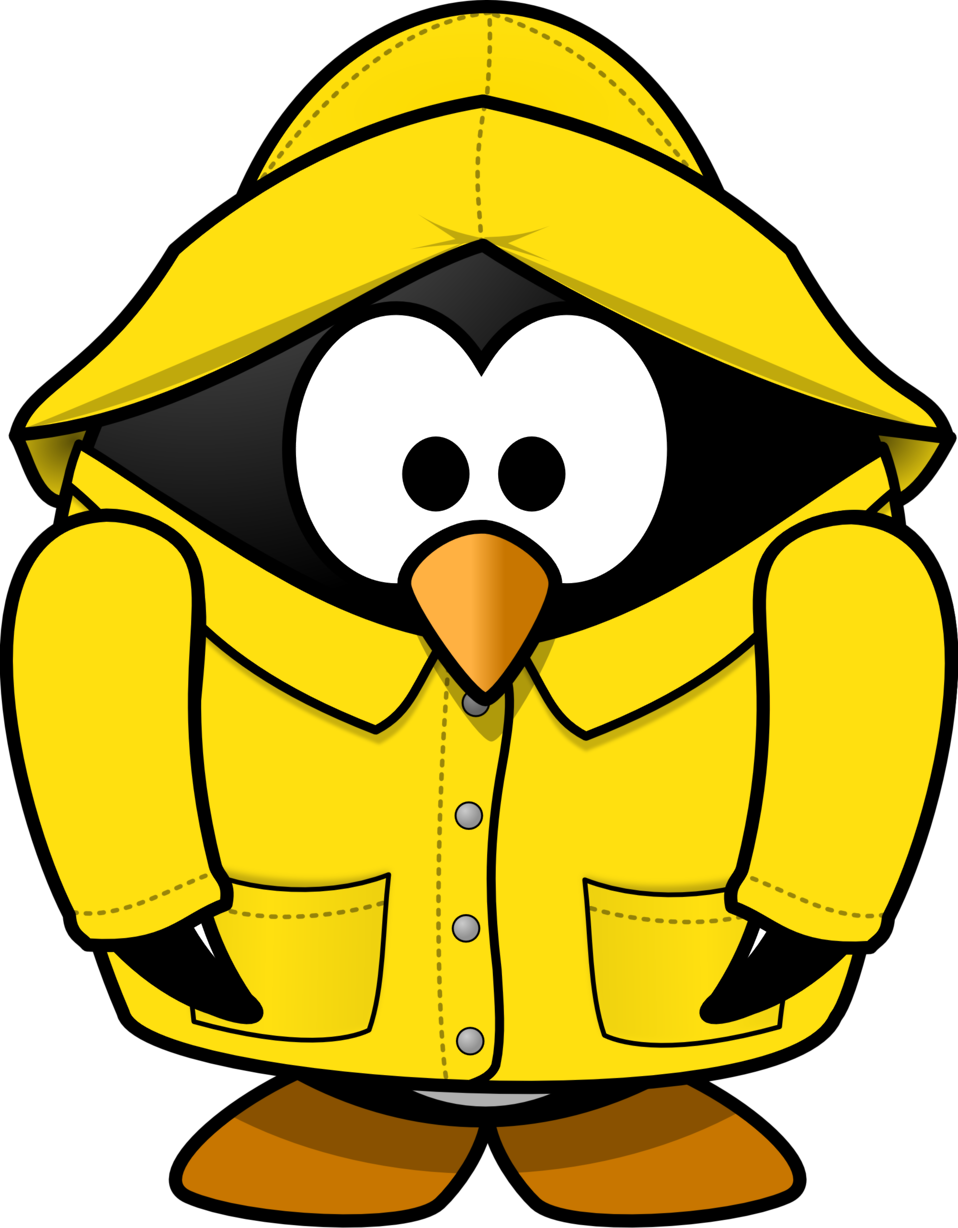 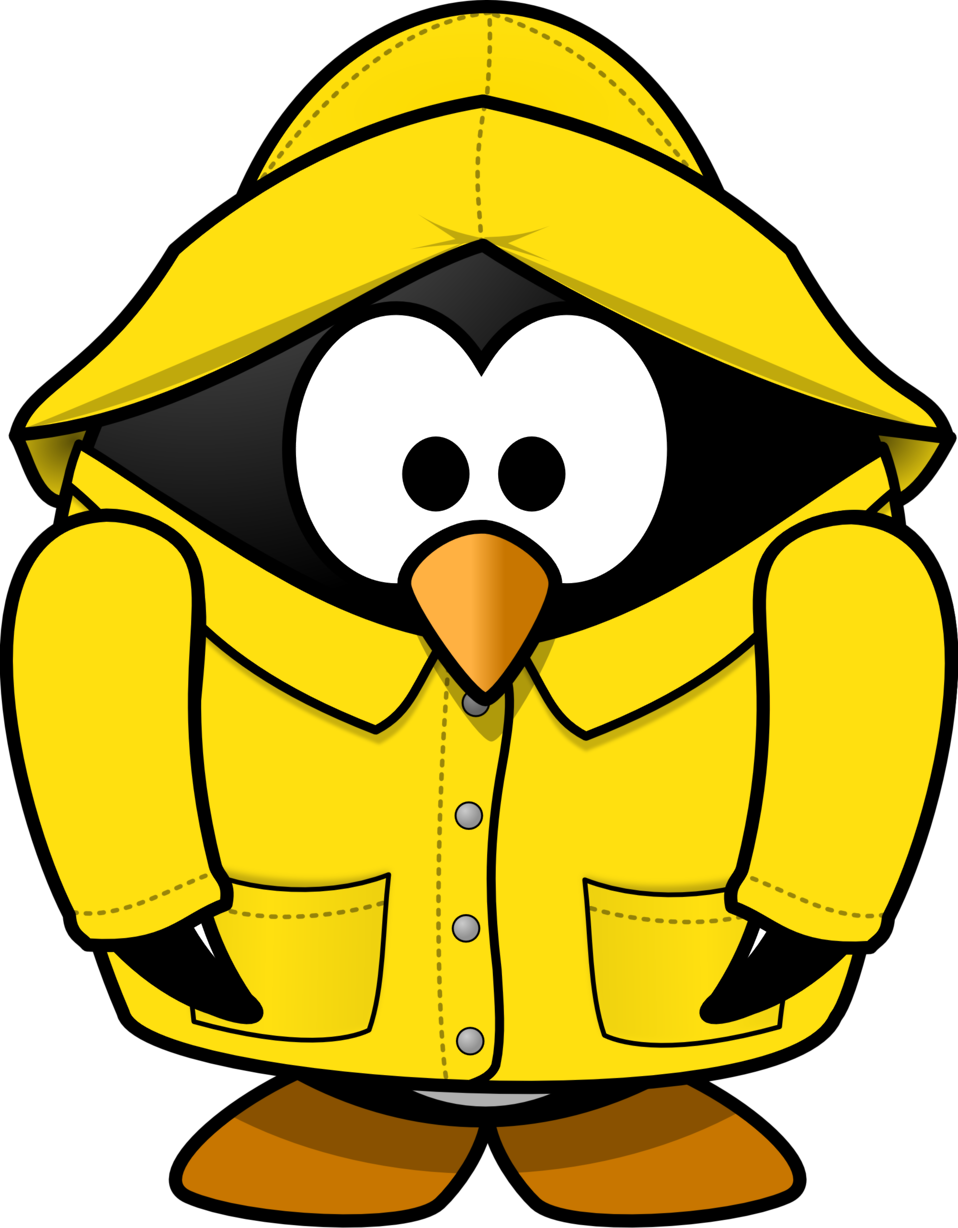 A Newfoundland Dinner and Delights       December 31, 5:00 to 7:30pm  (that’s midnight in Nfld!)Tickets:  	$25 adults		$15   ages 6 to 17        Children under 5 free	(child-friendly meal available)                       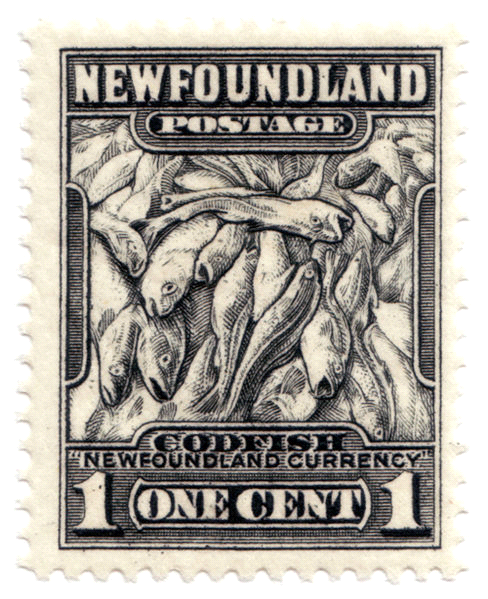 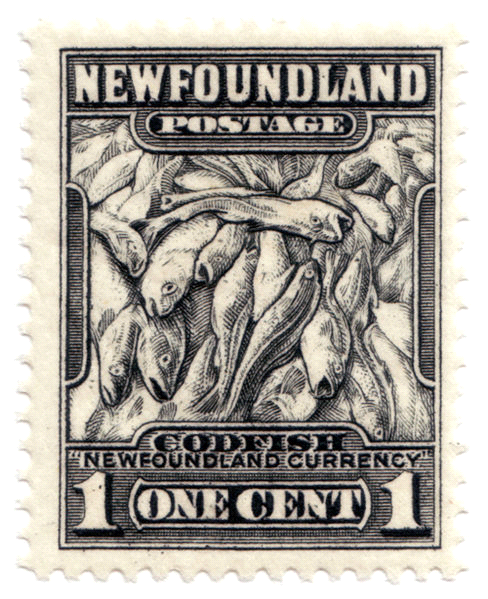 St. John’s United Church, Davis Bay5085 Davis Bay Road, SecheltDoors open at 5:00pmOnly 50 seats available!  Get tickets through St. John’s United Church in Davis Bay-  call 604-885-9822